Home Access Video…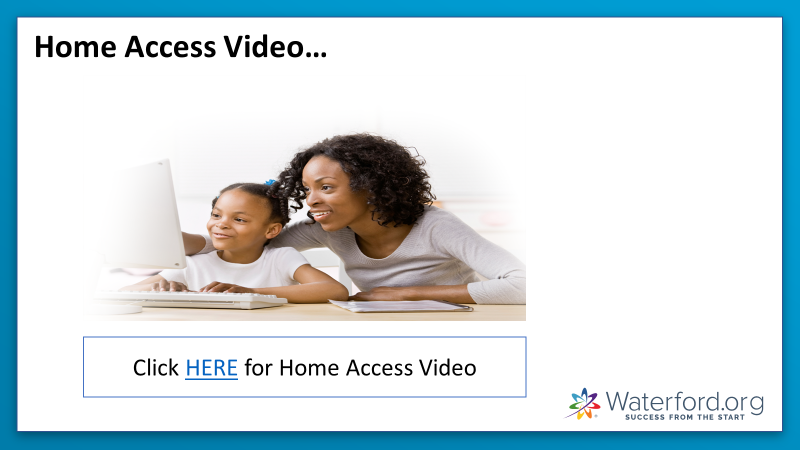 